En este año ha concluido en La Haba la obra de mejora de la eficiencia energética de parte del alumbrado público de la localidad, lo que ha supuesto la sustitución de 115 luminarias y 2 cuadros de mando y una inversión de 64.175,51 €.Con ello se ha contribuido a mejorar las infraestructuras municipales a la vez que se han favorecido los compromisos de sostenibilidad y protección del cielo nocturno.Esta actuación ha sido posible gracias al Plan SmartEnergía, desarrollado por la Diputación de Badajoz, a través del Área de Desarrollo Rural y Sostenibilidad y financiada según lo establecido en el Real Decreto 616/2017 de ayudas a proyectos singulares de entidades locales que favorezcan el paso a una economía baja en carbono en el marco del Programa Operativo FEDER de crecimiento sostenible 2014-2020 gestionadas por el Instituto para la Diversificación y Ahorro de la Energía (IDEA) del Ministerio para la Transición Ecológica.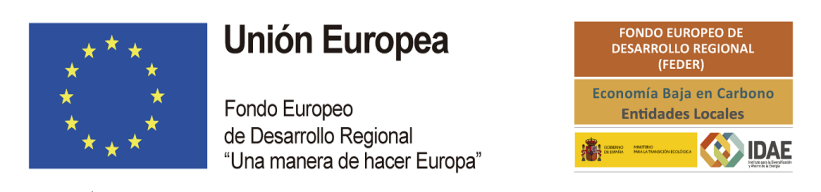 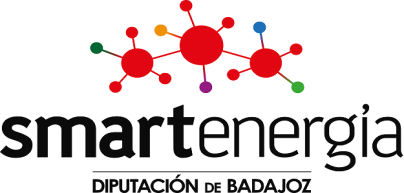 